ΕΛΛΗΝΙΚΗ ΔΗΜΟΚΡΑΤΙΑΥΠΟΥΡΓΕΙΟ ΕΡΓΑΣΙΑΣ ΚΑΙ ΚΟΙΝΩΝΙΚΩΝ ΥΠΟΘΕΣΕΩΝ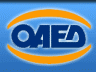  ΓΡΑΦΕΙΟ ΤΥΠΟΥΑθήνα,08.10.2020ΑΝΑΚΟΙΝΩΣΗΠαράταση προθεσμίας έκδοσης συστατικών σημειωμάτων των ωφελουμένων του Προγράμματος Κοινωφελούς Απασχόλησης 36.500 ανέργων Σε συνέχεια των  σχετικών εγκυκλίων που εκδόθηκαν από το Υπουργείο Εσωτερικών και την Γενική Διεύθυνση Εργατικού Δυναμικού του ΟΑΕΔ, στο πλαίσιο των διατάξεων για τα έκτακτα μέτρα αντιμετώπισης των συνεπειών του κινδύνου διασποράς του κορωνοϊού και προκειμένου να εξασφαλιστεί η προστασία και ασφάλεια των εργαζομένων και των συναλλασσομένων, παρατείνεται, έως την Δευτέρα 12/10/2020, η προθεσμία έκδοσης συστατικών σημειωμάτων των ωφελουμένων του Οριστικού Πίνακα Επιτυχόντων της πράξης «Προώθηση της απασχόλησης μέσω προγραμμάτων κοινωφελούς χαρακτήρα, συμπεριλαμβανομένης και της κατάρτισης για 36.500 άτομα σε Δήμους, Περιφέρειες, Κέντρα Κοινωνικής Πρόνοιας Περιφερειών (ΚΚΠΠ)/συναφείς φορείς, Υπηρεσίες Υπουργείων και άλλων φορέων».